Chapter 2: Foundation for Learning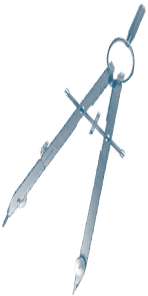 Bloom’s/DOK Curricular ExamplesAcross Content AreasChapter 2: Foundation for LearningBloom’s/DOK Curricular ExamplesAcross Content AreasContinued from previous pageChapter 2: Foundation for LearningBloom’s/DOK Curricular ExamplesAcross Content AreasContinued from previous pageChapter 2: Foundation for LearningBloom’s/DOK Curricular ExamplesAcross Content AreasContinued from previous pageBloom’s Level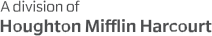 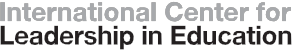 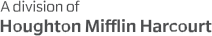 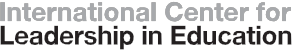 Webb’s DOKCurricular ExamplesCreateLevel 4Reading: Articulate a new voice, alternate theme, new knowledge or perspective.Math/Science: Design a mathematical model to inform and solve a practical or abstract situation.SS/Humanities: Create historical fiction drawing on sources.CreateLevel 3Reading: Develop a complex model for a given situation.Math/Science: Formulate an original problem given a situation.SS/Humanities: Develop and support an alternative solution.CreateLevel 2Reading: Generate conjectures or hypotheses based on observations or prior knowledge and experience.Math/Science: Generate conjectures or hypotheses based on observations or prior knowledge and experience.SS/Humanities: Generate testable conjectures or hypotheses based on observations, prior knowledge, and/or artifacts.CreateLevel 1Reading: Brainstorm ideas, concepts, problems, or perspectives related to a topic, principle, or concept.Math/Science: Brainstorm ideas, concepts, or perspectives related to a topic.SS/Humanities: Brainstorm ideas, concepts, problems, or perspectives related to a topic, principle, or concept.EvaluateLevel 4Reading: Apply understanding in a novel way, provide argument or justification for the application.Math/Science: Gather, analyze, and evaluate information to draw conclusions.SS/Humanities: Evaluate relevancy, accuracy, and completeness of information using multiple sources.Level 5Reading: Cite evidence and develop a logical argument for conjectures.Math/Science: Verify reasonableness of an answer.SS/Humanities: Critique conclusions drawn/evidence used/credibility of sources.Bloom’s LevelWebb’s DOKCurricular ExamplesAnalyzeLevel 4Reading: Select or devise an approach among many alternatives to research a novel problem.Math/Science: Analyze multiple sources of evidence.SS/Humanities: Analyze diverse/complex/abstract perspectives.AnalyzeLevel 3Reading: Analyze or interpret author’s craft (literary devices, viewpoint, or potential bias) to create or critique a text.Math/Science: Analyze and draw conclusions from data, citing evidence.SS/Humanities: Use reasoning, planning, and evidence to support or refute inferences in policy or speech.AnalyzeLevel 2Reading: Distinguish relevant-irrelevant information, fact/opinion.Math/Science: Categorize, classify materials, data, figures based on characteristics.SS/Humanities: Distinguish relevant-irrelevant information, fact/ opinion; primary from a secondary source.AnalyzeLevel 1Reading: Decide which test structure is appropriate to audience and purpose.Math/Science: Retrieve information from a table or graph to answer a question.SS/Humanities: Identify ways symbols and metaphors are used to represent universal ideas.Bloom’s LevelWebb’s DOKCurricular ExamplesApplyLevel 4Reading: Explain how concepts or ideas specifically relate to other content.Math/Science: Conduct a project that specifies a problem, identifies solution paths, solves the problem, and reports results.SS/Humanities: Integrate or juxtapose multiple (historical, cultural) contexts drawn from source materials with intent to develop a complex or multimedia product or personal viewpoint.ApplyLevel 3Reading: Apply internal consistency of text organization and structure to composing a full composition.Math/Science: Use and show reasoning, planning, and evidence.SS/Humanities: Investigate to determine how a historical/cultural/ political context may be the source of an underlying theme, central idea or unresolved issue or crisis.ApplyLevel 2Reading: Obtain and interpret information using text features.Math/Science: Select a procedure according to criteria and perform it.SS/Humanities: Interpret information using text features (diagrams, data tables, captions, etc.).ApplyLevel 1Reading: Apply rules or resources to edit spelling, grammar, punctuation, conventions, word use.Math/Science: Apply algorithm or formula (e.g. area, perimeter).SS/Humanities: Apply use of reference materials and tools to gather information (e.g., key word searches).Bloom’s LevelWebb’s DOKCurricular ExamplesUnderstandLevel 4Reading: Explain how concepts or ideas specifically relate to other content.Math/Science: Relate mathematical or scientific concepts to other content areas, other domains, or other concepts.SS/Humanities: Apply generalizations to new problem-based situations.UnderstandLevel 3Reading: Identify/make inferences about explicit or implicit themes.Math/Science: Explain thinking/reasoning when more than one solution or approach is possible.SS/Humanities: Explain, generalize, or connect ideas using supporting evidence (quote, example, text, reference, data).UnderstandLevel 2Reading: Summarize results, concepts, ideas.Math/Science: Summarize results or concepts.SS/Humanities: Summarize results, concepts, main ideas, generalizations.UnderstandLevel 1Reading: Describe/explain who, what, where, when, or how.Math/Science: Solve a one-step problem.SS/Humanities: Define facts, details, terms, principles.RememberLevel 1Reading: Recall, recognize, or locate basic facts, terms, details, events, or ideas explicit in texts.Math/Science: Recall, observe, and recognize facts, principles, and properties.SS/Humanities: Recall or locate key facts, dates, terms, details, events, or ideas explicit in texts.